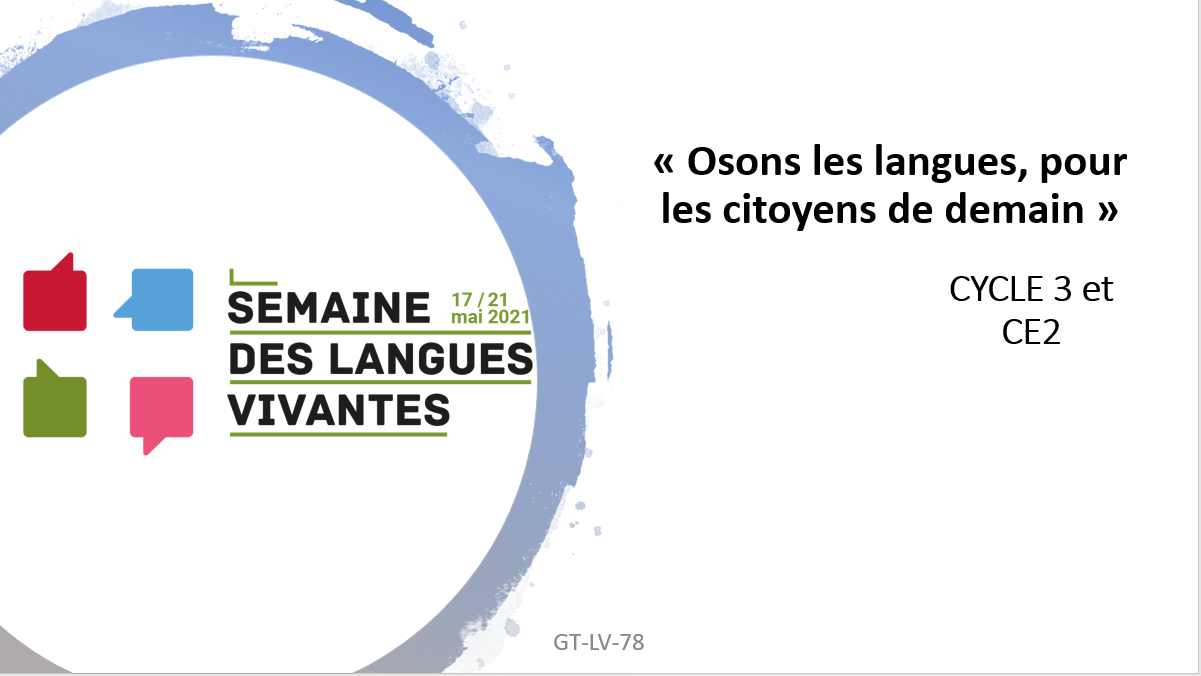 MOVE AND FREEZE, chant et danse en anglaisCette activité pourra être reprise lors des phases d’échauffement en EPS.Objectif : apprendre la chanson et les gestes qui vont avec.Paroles de la chanson :Come on and move and freeze (X4)Put your right hand on your left kneeYour left hand on your rightYour knees move in and outYour hands stay tightNow keep on with your movingBut switch hands on your kneesKeep on moving in and outTill we say freezeCome on and move and freeze (X4)Put one hand across your shoulderOne hand across your backNow jump in placeDo you like it like thatYeah !Now switch hand across your shoulderAnd switch hand across your backNow just be nimbleJust be quickJust like JackCome on jump and freeze (X4)Everybody shake your bodyFrom your head down to your feetAnd don’t stop shaking Until we stop the beatShake it to the eastAnd shake it to the westShake it (X3) with my friends who are the bestCome on shake and freeze (X4)Put your right hand on your headYour left on someone’s kneeNow turn once in a circleAnd buzz like a beeBzzzNow turn the other wayDon’t let go or lose your spotKeep turning left, keep turning rightUntil the music stopsCome on turn, and freeze (X4)Lexique utilisé :Left, right, east, westHand, knee, shoulder, back, head, feet, Switch shake, turn, putQuickbeeDéroulement  :Cette chanson peut être utilisée soit pour apprendre soit pour réinvestir les parties du corps et quelques verbes d’action;Prolongement:Demander aux élèves de continuer la chanson en inventant d’autres mouvements avec d’autres parties du corps.Day 1Partie 1 (jusqu’à 1min 17’) : le refrain, le 1er couplet et le refrainDay 2Partie 2 (jusqu’à 1min 55’) : 2ème couplet et refrainDay 3Partie  3 (jusqu’à 2 min 34’)) : 3ème couplet et refrainDay 4Partie 4 : 4ème couplet et refrainTâche finale : Filmer les élèves en train de chanter et danser sur toute la chanson ; On peut envisager un concours inter classes